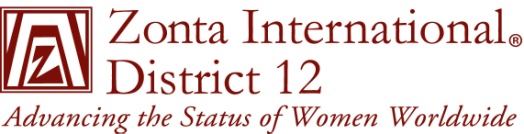 2013 District 12 ConferenceScriptThe Abbey Event ComplexCañon City, COOctober 4-6, 2013Friday, October 4, 20132:00 PM - 5:00 PM   FoyerEarly Registration & Early Credentials Check InEarly Registration & Early Credentials Check In 2:00 PM - 3:45 PM    Cafe District 12 Board MeetingDistrict 12 Board Meeting3:45 PM - 5:00 PM    AbbeyOptional Tour of Monastery & Chapel       Meet at North Door of Abbey at 3:45 PMOptional Tour of Monastery & Chapel       Meet at North Door of Abbey at 3:45 PM2:00 PM  – 5:00 PM    Abbots  Room    Zonta Store Set UpZonta Store Set Up6:00 PM  – 8:00 PM    Winery     Wine Tasting and Heavy Hors d'oeuvres      The Holy Cross Winery - Just east of the Abbey Wine Tasting and Heavy Hors d'oeuvres      The Holy Cross Winery - Just east of the Abbey Saturday, October 5, 2013Saturday, October 5, 2013Saturday, October 5, 2013 Zonta Store OpenContinental BreakfastSheila Thank you Denise, and thanks to each club for that good information.  Now I'd like to call Susan Sandoval, the district conference credentials chair, to the podium for a report of the credentials committee.  You can find the credentials report form on page ____ of the conference booklet. Report of Credentials Committee           By: Susan Sandoval, Credentials Chair  5Susan(Susan's report) SheilaAre there any objections?   (pause)(If there are any objections, a vote will be taken.) Hearing none, we will adopt the report of the Credentials Committee by general consent. Thank you Susan.  We have a quorum present and we are able to vote.  (A quorum is a majority (more than 1/2 of registered voting members). Now Ann Hefenieder, District 12 Parliamentarian, will present the Conference Standing Rules and the Voting Procedures.  These can be found on page ______ of your conference booklet.  Presentation of Conference Standing Rules of Order         By: Ann Hefenieder, Parliamentarian  5Ann(Ann refers the group to the rules and voting procedures ) Sheila Are there any objections?   (pause)(If there are any objections, a vote will be taken.)  (2/3 vote if there is a vote taken)Hearing none, we will adopt the Conference Standing Rules of Order and the Voting Procedures by general consent. Thank you Ann.  Delegates, please note that the pages have motion forms if you would like to make a motion. They will carry your completed form up to me. Now I'd like Denise Luckhurst to come to the podium again to provide some information regarding the 2011 District Conference Minutes and the 2012 Governor's Seminar Minutes.   2011 District Conference Minutes &                                                   2012 Governor's Seminar  Minutes        By: Denise Luckhurst, Secretary 2Denise The 1997 District Conference gave approval for the District Board to approve the minutes of the conference.  Therefore, the minutes of the 2011 District Conference were approved by the district board.  You can see a copy of those minutes on page ___ of the conference booklet.  Also included there are the minutes of the 2012 Governor's Seminar.  The board approved these minutes during its January 2013 board conference call.   SheilaThanks Denise.   Now let's focus on our conference program.  Stacey, will you walk us through the events for today and tomorrow,  and the logistics for this conference.  Presentation of Conference Program & Logistics          By: Stacey Cline, Conference Co-Chair  5Stacey (Where rooms are that events take place.  Restrooms, cell phones, Zonta Store, how meals will be served) Sheila  Thank you Stacey.  As you can see we have quite a packed agenda for this weekend!   Are there any objections to the conference program as presented?    (pause)   (If there are any objections, a vote will be taken.) Hearing none, we will adopt the Conference Program as printed by general consent.  A couple of other announcements: The new District 12 directories will be at the Lakewood/Golden table in the Zonta Store.  If you ordered some for your club, please pick them up there.  There's also a few extra directories that can be purchased for $10 each.  Thanks to Reneé Coppock and her law firm, Crowley Fleck,  for printing these directories for us.  District 12 brochures, District 12 pins with our cowgirl logo on them, our new lens cloths, and Zonta Says No ribbons, bracelets and bookmarks are for sale at the District 12 table in the Zonta Store. You know it's really nice to have all of our District 12 paraphernalia available, because we can give it out to others not in our district as little gifts, and one of those people we have here with us today, our District 12 Liaison and 2012-2014 Zonta International Board Member, Joy Orlich.  Joy is a member of the Zonta Club of Greater Reno. She was District 9 governor in 2002 - 2004, and she was the chair of the North American Interdistrict meeting in 2011.  We are very lucky to have Joy as our liaison, and I have enjoyed getting to know her better and working with her.  I also very much appreciate the support she has given me and our district. Joy would you come up now and give us a few remarks  and introduce the video from Zonta International president, Lynn McKenzie.   Official Zonta International Remarks        By: Joy Orlich, Zonta International Director and D12 Liaison 5        Video By: Lynn McKenzie, Zonta International President 10Joy  (Remarks and Lynn's video)Sheila  Thank you Joy and please convey out thanks to President McKenzie. Sheila Thank you Denise, and thanks to each club for that good information.  Now I'd like to call Susan Sandoval, the district conference credentials chair, to the podium for a report of the credentials committee.  You can find the credentials report form on page ____ of the conference booklet. Report of Credentials Committee           By: Susan Sandoval, Credentials Chair  5Susan(Susan's report) SheilaAre there any objections?   (pause)(If there are any objections, a vote will be taken.) Hearing none, we will adopt the report of the Credentials Committee by general consent. Thank you Susan.  We have a quorum present and we are able to vote.  (A quorum is a majority (more than 1/2 of registered voting members). Now Ann Hefenieder, District 12 Parliamentarian, will present the Conference Standing Rules and the Voting Procedures.  These can be found on page ______ of your conference booklet.  Presentation of Conference Standing Rules of Order         By: Ann Hefenieder, Parliamentarian  5Ann(Ann refers the group to the rules and voting procedures ) Sheila Are there any objections?   (pause)(If there are any objections, a vote will be taken.)  (2/3 vote if there is a vote taken)Hearing none, we will adopt the Conference Standing Rules of Order and the Voting Procedures by general consent. Thank you Ann.  Delegates, please note that the pages have motion forms if you would like to make a motion. They will carry your completed form up to me. Now I'd like Denise Luckhurst to come to the podium again to provide some information regarding the 2011 District Conference Minutes and the 2012 Governor's Seminar Minutes.   2011 District Conference Minutes &                                                   2012 Governor's Seminar  Minutes        By: Denise Luckhurst, Secretary 2Denise The 1997 District Conference gave approval for the District Board to approve the minutes of the conference.  Therefore, the minutes of the 2011 District Conference were approved by the district board.  You can see a copy of those minutes on page ___ of the conference booklet.  Also included there are the minutes of the 2012 Governor's Seminar.  The board approved these minutes during its January 2013 board conference call.   SheilaThanks Denise.   Now let's focus on our conference program.  Stacey, will you walk us through the events for today and tomorrow,  and the logistics for this conference.  Presentation of Conference Program & Logistics          By: Stacey Cline, Conference Co-Chair  5Stacey (Where rooms are that events take place.  Restrooms, cell phones, Zonta Store, how meals will be served) Sheila  Thank you Stacey.  As you can see we have quite a packed agenda for this weekend!   Are there any objections to the conference program as presented?    (pause)   (If there are any objections, a vote will be taken.) Hearing none, we will adopt the Conference Program as printed by general consent.  A couple of other announcements: The new District 12 directories will be at the Lakewood/Golden table in the Zonta Store.  If you ordered some for your club, please pick them up there.  There's also a few extra directories that can be purchased for $10 each.  Thanks to Reneé Coppock and her law firm, Crowley Fleck,  for printing these directories for us.  District 12 brochures, District 12 pins with our cowgirl logo on them, our new lens cloths, and Zonta Says No ribbons, bracelets and bookmarks are for sale at the District 12 table in the Zonta Store. You know it's really nice to have all of our District 12 paraphernalia available, because we can give it out to others not in our district as little gifts, and one of those people we have here with us today, our District 12 Liaison and 2012-2014 Zonta International Board Member, Joy Orlich.  Joy is a member of the Zonta Club of Greater Reno. She was District 9 governor in 2002 - 2004, and she was the chair of the North American Interdistrict meeting in 2011.  We are very lucky to have Joy as our liaison, and I have enjoyed getting to know her better and working with her.  I also very much appreciate the support she has given me and our district. Joy would you come up now and give us a few remarks  and introduce the video from Zonta International president, Lynn McKenzie.   Official Zonta International Remarks        By: Joy Orlich, Zonta International Director and D12 Liaison 5        Video By: Lynn McKenzie, Zonta International President 10Joy  (Remarks and Lynn's video)Sheila  Thank you Joy and please convey out thanks to President McKenzie.  Sheila  Now I'd like to introduce Ann Hodgson, Area 3 Vice Director and Service Chair to give us an explanation of the District 12 Scholarship Fund before we break for coffee. Coffee Break      District 12 Scholarship Fund           By: Ann Hodgson, Service Chair  2       Raffle Basket Ticket Sales   28          By: Zonta Club of the Pikes Peak Area  Ann   (Provides info on the fund and how it is used)  Sheila  Thanks Ann for that nice explanation of the fund.  Now let's take a break until 10:30am.  During the break, the Pikes Peak Club will raffle off a beautiful basket  to help increase the dollars in this fund.  Sheila  Now I'd like to introduce Ann Hodgson, Area 3 Vice Director and Service Chair to give us an explanation of the District 12 Scholarship Fund before we break for coffee. Coffee Break      District 12 Scholarship Fund           By: Ann Hodgson, Service Chair  2       Raffle Basket Ticket Sales   28          By: Zonta Club of the Pikes Peak Area  Ann   (Provides info on the fund and how it is used)  Sheila  Thanks Ann for that nice explanation of the fund.  Now let's take a break until 10:30am.  During the break, the Pikes Peak Club will raffle off a beautiful basket  to help increase the dollars in this fund. Business Session Resumes(Give a 2 minute warning)Sheila  Let's get started and resume the business session.   I hope you enjoyed the break and the opportunity to contribute to the District 12 Scholarship fund.  If you didn't have a chance to buy tickets don't worry, you can purchase them throughout the day today and we'll draw the winner tonight at the Banquet.  Many thanks to the Pikes Peak club for bringing such a beautiful basket. Now I'd like Bridget Masters, our District 12 Treasurer, to present the Financial Statements.   We'll be voting on acceptance of these financial statements after they are presented so have your green and red cards handy.  Treasurer's Report        By: Bridget Masters, Treasurer 10        Presentation of the Financial Statements        Presentation of the Proposed 2014-2016 District BudgetBridget 6/1/11 - 5/31/12 Treasurer's Report & Operations Budget Comparison Report6/1/12 - 5/31/13 Treasurer's Report & Operations Budget Comparison Report Sheila  Thank you Bridget.  I recognize Reneé Coppock, Area 1 Director.  Reneé  Madam Governor, I move that the Financial Statements be adopted as printed and presented. Deedee Madam Governor, I second the motion. Sheila  Is there any discussion? (pause) All those in favor, please raise your green cards. Cards down.  (Ann Hef. please help me count the votes). All those opposed, please raise your red cards. Cards down. The motion to approve the Financial Statements carries (or is defeated).   Bridget now would you now present the proposed 2014-2016 budget.   Bridget 2014-2016 Proposed BudgetSheila  Thank you Bridget.  I recognize Debbie Squires, Area 3 Director.  Debbie  Madam Governor, I move that the 2014-2016 proposed budget be adopted as printed and presented. JanetMadam Governor, I second the motion. Sheila  Is there any discussion? (pause)  All those in favor, please raise your green cards. Cards down.  (Ann Hef. please help me count the votes) All those opposed, please raise your red cards. Cards down. The motion to approve the 2014-2016 budget carries (or is defeated).  Now Bridget would you present the Compilation report.  No vote is needed on this document.  Bridget Compilation Report ending 5/31/13Sheila  Thank you Bridget for all your efforts on these reports and your hard work as our district treasurer this biennium and last biennium too!   District 12 Accomplishments & Board Reports        By: Sheila Davis, Governor 2 Speaking of excellent board members, I have a whole group of them this biennium, and they've worked diligently throughout the year to provide support and encouragement to your clubs, and to be liaisons between your clubs and the committees at Zonta International.  Reports from each board member regarding their goals and accomplishments are posted on the District 12 website in the Resources section, 2013 District Conference tab.   This includes the most current reports which cover June through September of this year.  As I mentioned before, the district board has blazed several new trails this biennium and in the past, and I know the clubs in District 12 have done likewise.  And lately,  building club and district archives has become a priority for Zonta International, since Zonta will be celebrating its centennial in November of 2019.  Well, one thing I learned about archiving when I was on my club's archiving committee is that it's a fun and interesting thing to do.  So I thought it would be fun and interesting for all of us to hear what clubs are finding in their archives and how they've blazed some Zonta trails in the past.  I'd like one person from each club to come to the podium in the order written in the agenda.  If the next person in line would be ready to come up the stairs after the club speaking is finished that would help move things along.  Please introduce yourself and state your club name when you get to the podium.  Now I'd like to start with the Billings club. Blazing Trails Archiving by D12 Clubs  20     By: Billings, Black Hills, Glendive, Pierre, So Black Hills, Spearfish,              Sturgis, Cheyenne, Converse Cty, Ft. Collins (Clubs present their items)   Sheila Thanks to all of you for sharing your fun and interesting archiving finds! Now let's turn our attention to the election of the 2014-2016 District 12 board.  Nikki would you come to the podium and introduce the candidates for next biennium's board please.    Report of the Nominating Committee        By: Nikki Headlee, Nominating Committee Chair 3Nikki(Nominating Report)Sheila Thank you Nikki and thank you for  you and your committee's diligent work to provide an excellent slate of candidates for the next biennium.  Nominations from the floor are now in order.  For Governor, Marcy O'Toole is nominated by the Nominating Committee.  Are there any further nominations for Governor? (pause) If not, nominations are closed. (I recognize _______________.  Do I hear a second?__________.  Nominee, please see Nikki Headlee during lunch to be qualified.  You may give a 1 minute speech when your position is called however.   If you are qualified, your name will appear on the ballot. )For Lt. Governor, Reneé Coppock is nominated by the Nominating Committee.  Are there any further nominations for Lt. Governor? (pause) If not, nominations are closed. For Treasurer, Terri Otley, is nominated by the Nominating Committee.  Are there any further nominations for Treasurer? (pause) If not, nominations are closed. For Area 1 Director, Teresa Forbes, is nominated by the Nominating Committee.  Are there any further nominations for Area 1 Director? (pause) If not, nominations are closed. For Area 1 Vice Director, Andrea Hovey, is nominated by the Nominating Committee.  Are there any further nominations for Area 1 Vice Director? (pause) If not, nominations are closed. For Area 2 Director, Michelle Ammerman, is nominated by the Nominating Committee.  Are there any further nominations for Area 2 Director? (pause) If not, nominations are closed. For Area 2 Vice Director, Maureen Morgan, is nominated by the Nominating Committee.  Are there any further nominations for Area 2 Vice Director? (pause)If not, nominations are closed. For Area 3 Director, Ann Hodgson, is nominated by the Nominating Committee.  Are there any further nominations for Area 3 Director? (pause) If not, nominations are closed. For Area 3 Vice Director, Michelle Médal,  is nominated by the Nominating Committee.  Are there any further nominations for Area 3 Vice Director? (pause) If not, nominations are closed. For Area 4 Director, Linda Hawkins,  is nominated by the Nominating Committee.  Are there any further nominations for Area 4 Director? (pause) If not, nominations are closed. For Area 4 Vice Director, Lois Schroeder  is nominated by the Nominating Committee.  Are there any further nominations for Area 4 Vice Director? (pause) If not, nominations are closed. Candidate Introductions/Speeches    25One change the district board made regarding candidate speeches this year is that for women running unopposed as of the beginning of the conference instead of giving a "campaign speech",  we are asking them to give a 1 minute talk regarding either one goal they have for their position or to briefly discuss their theme for the upcoming biennium.  The nominating committee candidates will give a 2 minute speech.  Candidates you will give your speeches in the order they are printed in the voting section of the conference booklet.   The next candidate to speak, please be at the stairs of the platform ready to approach the podium when the previous candidate is done.  Now let's hear from Marcy O'Toole.  Marcy O'Toole -  Governor Reneé Coppock - Lt Governor Terri Otley, TreasurerTeresa Forbes, Area 1 DirectorAndrea Hovey, Area 1 Vice DirectorMichelle Ammerman, Area 2 DirectorMaureen Morgan, Area 2 Vice DirectorAnn Hodgson, Area 3 Director Michelle Médal, Area 3 Vice DirectorLinda Hawkins, Area 4 DirectorLois Schroeder, Area 4 Vice DirectorCandidate(s) nominated from the floorThank you Lois and others for your excellent speeches.  Because I'm a candidate for the nominating committee, at this time I would like to turn the chair over to Lt. Governor Marcy O'Toole who will introduce the first candidate for the nominating committee.  MarcyThank you Governor Sheila.  Mary Benoit, would you please come to the podium at this time.  Mary Benoit, Nominating Committee Sheila Davis, Nominating Committee Denise Luckhurst, Nominating Committee Bridget Masters, Nominating Committee Sharon Faircloth, Nominating Committee MarcyThank you Sharon and the other candidates for your informative and considerate speeches.  Now I'll turn the chair back over to Governor Sheila.  Voting Reminder        By: Sheila Davis , Governor   1Sheila Thank you Marcy, and again thanks to all the candidates for stepping up to run this for an office for the upcoming biennium.  Just as a reminder, voting will take place in the Cafe at 1:30pm after our luncheon presentations.  Delegates please proceed there at that time.  After voting, you have free time until 2:00 PM when the business session will resume.  Now it is lunch time.  The servers will bring lunch to your places so please clear a spot for it.  We'll begin our lunch time presentations in 45 minutes.  Business Session Resumes(Give a 2 minute warning)Sheila  Let's get started and resume the business session.   I hope you enjoyed the break and the opportunity to contribute to the District 12 Scholarship fund.  If you didn't have a chance to buy tickets don't worry, you can purchase them throughout the day today and we'll draw the winner tonight at the Banquet.  Many thanks to the Pikes Peak club for bringing such a beautiful basket. Now I'd like Bridget Masters, our District 12 Treasurer, to present the Financial Statements.   We'll be voting on acceptance of these financial statements after they are presented so have your green and red cards handy.  Treasurer's Report        By: Bridget Masters, Treasurer 10        Presentation of the Financial Statements        Presentation of the Proposed 2014-2016 District BudgetBridget 6/1/11 - 5/31/12 Treasurer's Report & Operations Budget Comparison Report6/1/12 - 5/31/13 Treasurer's Report & Operations Budget Comparison Report Sheila  Thank you Bridget.  I recognize Reneé Coppock, Area 1 Director.  Reneé  Madam Governor, I move that the Financial Statements be adopted as printed and presented. Deedee Madam Governor, I second the motion. Sheila  Is there any discussion? (pause) All those in favor, please raise your green cards. Cards down.  (Ann Hef. please help me count the votes). All those opposed, please raise your red cards. Cards down. The motion to approve the Financial Statements carries (or is defeated).   Bridget now would you now present the proposed 2014-2016 budget.   Bridget 2014-2016 Proposed BudgetSheila  Thank you Bridget.  I recognize Debbie Squires, Area 3 Director.  Debbie  Madam Governor, I move that the 2014-2016 proposed budget be adopted as printed and presented. JanetMadam Governor, I second the motion. Sheila  Is there any discussion? (pause)  All those in favor, please raise your green cards. Cards down.  (Ann Hef. please help me count the votes) All those opposed, please raise your red cards. Cards down. The motion to approve the 2014-2016 budget carries (or is defeated).  Now Bridget would you present the Compilation report.  No vote is needed on this document.  Bridget Compilation Report ending 5/31/13Sheila  Thank you Bridget for all your efforts on these reports and your hard work as our district treasurer this biennium and last biennium too!   District 12 Accomplishments & Board Reports        By: Sheila Davis, Governor 2 Speaking of excellent board members, I have a whole group of them this biennium, and they've worked diligently throughout the year to provide support and encouragement to your clubs, and to be liaisons between your clubs and the committees at Zonta International.  Reports from each board member regarding their goals and accomplishments are posted on the District 12 website in the Resources section, 2013 District Conference tab.   This includes the most current reports which cover June through September of this year.  As I mentioned before, the district board has blazed several new trails this biennium and in the past, and I know the clubs in District 12 have done likewise.  And lately,  building club and district archives has become a priority for Zonta International, since Zonta will be celebrating its centennial in November of 2019.  Well, one thing I learned about archiving when I was on my club's archiving committee is that it's a fun and interesting thing to do.  So I thought it would be fun and interesting for all of us to hear what clubs are finding in their archives and how they've blazed some Zonta trails in the past.  I'd like one person from each club to come to the podium in the order written in the agenda.  If the next person in line would be ready to come up the stairs after the club speaking is finished that would help move things along.  Please introduce yourself and state your club name when you get to the podium.  Now I'd like to start with the Billings club. Blazing Trails Archiving by D12 Clubs  20     By: Billings, Black Hills, Glendive, Pierre, So Black Hills, Spearfish,              Sturgis, Cheyenne, Converse Cty, Ft. Collins (Clubs present their items)   Sheila Thanks to all of you for sharing your fun and interesting archiving finds! Now let's turn our attention to the election of the 2014-2016 District 12 board.  Nikki would you come to the podium and introduce the candidates for next biennium's board please.    Report of the Nominating Committee        By: Nikki Headlee, Nominating Committee Chair 3Nikki(Nominating Report)Sheila Thank you Nikki and thank you for  you and your committee's diligent work to provide an excellent slate of candidates for the next biennium.  Nominations from the floor are now in order.  For Governor, Marcy O'Toole is nominated by the Nominating Committee.  Are there any further nominations for Governor? (pause) If not, nominations are closed. (I recognize _______________.  Do I hear a second?__________.  Nominee, please see Nikki Headlee during lunch to be qualified.  You may give a 1 minute speech when your position is called however.   If you are qualified, your name will appear on the ballot. )For Lt. Governor, Reneé Coppock is nominated by the Nominating Committee.  Are there any further nominations for Lt. Governor? (pause) If not, nominations are closed. For Treasurer, Terri Otley, is nominated by the Nominating Committee.  Are there any further nominations for Treasurer? (pause) If not, nominations are closed. For Area 1 Director, Teresa Forbes, is nominated by the Nominating Committee.  Are there any further nominations for Area 1 Director? (pause) If not, nominations are closed. For Area 1 Vice Director, Andrea Hovey, is nominated by the Nominating Committee.  Are there any further nominations for Area 1 Vice Director? (pause) If not, nominations are closed. For Area 2 Director, Michelle Ammerman, is nominated by the Nominating Committee.  Are there any further nominations for Area 2 Director? (pause) If not, nominations are closed. For Area 2 Vice Director, Maureen Morgan, is nominated by the Nominating Committee.  Are there any further nominations for Area 2 Vice Director? (pause)If not, nominations are closed. For Area 3 Director, Ann Hodgson, is nominated by the Nominating Committee.  Are there any further nominations for Area 3 Director? (pause) If not, nominations are closed. For Area 3 Vice Director, Michelle Médal,  is nominated by the Nominating Committee.  Are there any further nominations for Area 3 Vice Director? (pause) If not, nominations are closed. For Area 4 Director, Linda Hawkins,  is nominated by the Nominating Committee.  Are there any further nominations for Area 4 Director? (pause) If not, nominations are closed. For Area 4 Vice Director, Lois Schroeder  is nominated by the Nominating Committee.  Are there any further nominations for Area 4 Vice Director? (pause) If not, nominations are closed. Candidate Introductions/Speeches    25One change the district board made regarding candidate speeches this year is that for women running unopposed as of the beginning of the conference instead of giving a "campaign speech",  we are asking them to give a 1 minute talk regarding either one goal they have for their position or to briefly discuss their theme for the upcoming biennium.  The nominating committee candidates will give a 2 minute speech.  Candidates you will give your speeches in the order they are printed in the voting section of the conference booklet.   The next candidate to speak, please be at the stairs of the platform ready to approach the podium when the previous candidate is done.  Now let's hear from Marcy O'Toole.  Marcy O'Toole -  Governor Reneé Coppock - Lt Governor Terri Otley, TreasurerTeresa Forbes, Area 1 DirectorAndrea Hovey, Area 1 Vice DirectorMichelle Ammerman, Area 2 DirectorMaureen Morgan, Area 2 Vice DirectorAnn Hodgson, Area 3 Director Michelle Médal, Area 3 Vice DirectorLinda Hawkins, Area 4 DirectorLois Schroeder, Area 4 Vice DirectorCandidate(s) nominated from the floorThank you Lois and others for your excellent speeches.  Because I'm a candidate for the nominating committee, at this time I would like to turn the chair over to Lt. Governor Marcy O'Toole who will introduce the first candidate for the nominating committee.  MarcyThank you Governor Sheila.  Mary Benoit, would you please come to the podium at this time.  Mary Benoit, Nominating Committee Sheila Davis, Nominating Committee Denise Luckhurst, Nominating Committee Bridget Masters, Nominating Committee Sharon Faircloth, Nominating Committee MarcyThank you Sharon and the other candidates for your informative and considerate speeches.  Now I'll turn the chair back over to Governor Sheila.  Voting Reminder        By: Sheila Davis , Governor   1Sheila Thank you Marcy, and again thanks to all the candidates for stepping up to run this for an office for the upcoming biennium.  Just as a reminder, voting will take place in the Cafe at 1:30pm after our luncheon presentations.  Delegates please proceed there at that time.  After voting, you have free time until 2:00 PM when the business session will resume.  Now it is lunch time.  The servers will bring lunch to your places so please clear a spot for it.  We'll begin our lunch time presentations in 45 minutes.  Joy's pptYou Tube  - UNICEF/Rwanda Video from ZI http://www.youtube.com/watch?v=0Vfdmo2zy5A&feature=c4-overview&list=UUUK1tpLKyul8ptY9cxcltXwJoy's pptYou Tube  - UNICEF/Rwanda Video from ZI http://www.youtube.com/watch?v=0Vfdmo2zy5A&feature=c4-overview&list=UUUK1tpLKyul8ptY9cxcltXwSheilaGive a 2 minute warningNow it is my please to introduce to you again, our Zonta International Liaison, Joy Orlich, who will be talking about the functions of the Zonta International Board and her time as an international director.    SheilaGive a 2 minute warningNow it is my please to introduce to you again, our Zonta International Liaison, Joy Orlich, who will be talking about the functions of the Zonta International Board and her time as an international director.    ElectionsElectionsZonta Store OpenZonta Store Open(The chair recognizes _______State the exact motion -It is moved and seconded thatIf there are any main motions they require a second and a majority to adopt.  If there are any motions to change the ZI bylaws they must be approved by a majority. There is a majority in the affirmative and the motion is adoptedOr there is less than a majority in the affirmative & the motion is lostOr There are __ in the affirmative and _ in the negative.  The affirmative has it and the motion is adopted Let the maker of the motion speak first) If there is any discussion on the changes, how D12 website - P&Pmanual redlined document in Resources, Manuals D12 website - Susie will take over AV for this presentationWendy Henry's pic of Wall  (The chair recognizes _______State the exact motion -It is moved and seconded thatIf there are any main motions they require a second and a majority to adopt.  If there are any motions to change the ZI bylaws they must be approved by a majority. There is a majority in the affirmative and the motion is adoptedOr there is less than a majority in the affirmative & the motion is lostOr There are __ in the affirmative and _ in the negative.  The affirmative has it and the motion is adopted Let the maker of the motion speak first) If there is any discussion on the changes, how D12 website - P&Pmanual redlined document in Resources, Manuals D12 website - Susie will take over AV for this presentationWendy Henry's pic of Wall  Business Session ResumesSheilaGive a 2 minute warning.  Let's get started.    We'll  now resume the business session.  I hope you all enjoyed the delicious lunch and our lunch time speakers.  It was very interesting to learn more about the Zonta International Board and the work that they do.  There is also a great deal of work done by the Zonta International committees.  We are lucky in District 12  to have a member of the International Bylaws Committee on our board. Reneé Coppock is an "insider" to the potential changes to the Zonta International Bylaws and she is going to clue us in as to what's happening in that area.  Reneé would you please come up now.  Changes to Zonta International Bylaws          By: Reneé Coppock, Area 1 Director  5Reneé(presentation) SheilaMany thanks Reneé, and we'll look forward to further updates from the International Bylaws Committee in the future.    And speaking of bylaws, District 12 has our own set of bylaws.  They're called Policies and Procedures and we have a document called the Policies and Procedure Manual. Every biennium, we make changes to the manual based upon new or changed bylaws that were approved at previous Zonta International convention along with other changes recommended by the District 12 board.   Our District 12 Bylaws chair, Deb Beatty, will now briefly review the changes to the Policies and Procedures manual that we'll be voting on today.   District 12 Policies & Procedures Manual Revisions         By: Deb Beatty, Bylaws Chair  15Deb(Deb's presentation)SheilaThank you Deb for that informative overview of the changes proposed to our Policies and Procedures Manual.   I now recognize Marcy O'Toole.  MarcyMadam Governor, I move that the Policies & Procedures Manual be adopted as printed and presented. BridgetMadam Governor, I second the motion. Sheila  Is there any discussion? (pause) All those in favor, please raise your green cards. Cards down.  (Ann Hef. please help me count the votes)All those opposed, please raise your red cards. Cards down. (District Rules of Procedure must be adopted by 2/3 vote)The motion to approve the revised Policies and Procedures Manual carries (or is defeated).   You'll be able to see the updated Policies and Procedure Manual on the new District 12 website, which I am thrilled to announce was launched in September thanks to an enormous effort on the part of Susie Nulty, our District 12 webmaster.  Now I'd like for Susie to give us an overview of the new site.  New District 12 Website        By: Susie Nulty, Webmaster  10Thank you Susie, and thanks so much for all your work not only on this new website but on our old website as well, and the 15 other club websites you maintain.   One of the 15 websites is for our newest club - the Zonta Club of Greeley Colorado that was chartered in June of this year.  This club may not have anything yet that can be considered an archive, but if someone from the club will come up and share a bit about your short history we would all love to hear it. Then let's have someone from the other clubs as shown in the agenda come up after the Greeley club.  As a reminder, the next person in line please be ready to come up the stairs after the club speaking is finished.  Please introduce yourself and state your club name when you get to the podium.  Blazing Trails In the Past -  Archiving Finds  22        By: Greeley, Laramie, Boulder, Denver, Denver II, Douglas Cty,                Foothills, Lkwd/Golden, Pikes Peak, Prowers Cty, Royal GorgeThank you all very much.  Now it's time for a break.  We'll begin promptly at 3:30pm.  Business Session ResumesSheilaGive a 2 minute warning.  Let's get started.    We'll  now resume the business session.  I hope you all enjoyed the delicious lunch and our lunch time speakers.  It was very interesting to learn more about the Zonta International Board and the work that they do.  There is also a great deal of work done by the Zonta International committees.  We are lucky in District 12  to have a member of the International Bylaws Committee on our board. Reneé Coppock is an "insider" to the potential changes to the Zonta International Bylaws and she is going to clue us in as to what's happening in that area.  Reneé would you please come up now.  Changes to Zonta International Bylaws          By: Reneé Coppock, Area 1 Director  5Reneé(presentation) SheilaMany thanks Reneé, and we'll look forward to further updates from the International Bylaws Committee in the future.    And speaking of bylaws, District 12 has our own set of bylaws.  They're called Policies and Procedures and we have a document called the Policies and Procedure Manual. Every biennium, we make changes to the manual based upon new or changed bylaws that were approved at previous Zonta International convention along with other changes recommended by the District 12 board.   Our District 12 Bylaws chair, Deb Beatty, will now briefly review the changes to the Policies and Procedures manual that we'll be voting on today.   District 12 Policies & Procedures Manual Revisions         By: Deb Beatty, Bylaws Chair  15Deb(Deb's presentation)SheilaThank you Deb for that informative overview of the changes proposed to our Policies and Procedures Manual.   I now recognize Marcy O'Toole.  MarcyMadam Governor, I move that the Policies & Procedures Manual be adopted as printed and presented. BridgetMadam Governor, I second the motion. Sheila  Is there any discussion? (pause) All those in favor, please raise your green cards. Cards down.  (Ann Hef. please help me count the votes)All those opposed, please raise your red cards. Cards down. (District Rules of Procedure must be adopted by 2/3 vote)The motion to approve the revised Policies and Procedures Manual carries (or is defeated).   You'll be able to see the updated Policies and Procedure Manual on the new District 12 website, which I am thrilled to announce was launched in September thanks to an enormous effort on the part of Susie Nulty, our District 12 webmaster.  Now I'd like for Susie to give us an overview of the new site.  New District 12 Website        By: Susie Nulty, Webmaster  10Thank you Susie, and thanks so much for all your work not only on this new website but on our old website as well, and the 15 other club websites you maintain.   One of the 15 websites is for our newest club - the Zonta Club of Greeley Colorado that was chartered in June of this year.  This club may not have anything yet that can be considered an archive, but if someone from the club will come up and share a bit about your short history we would all love to hear it. Then let's have someone from the other clubs as shown in the agenda come up after the Greeley club.  As a reminder, the next person in line please be ready to come up the stairs after the club speaking is finished.  Please introduce yourself and state your club name when you get to the podium.  Blazing Trails In the Past -  Archiving Finds  22        By: Greeley, Laramie, Boulder, Denver, Denver II, Douglas Cty,                Foothills, Lkwd/Golden, Pikes Peak, Prowers Cty, Royal GorgeThank you all very much.  Now it's time for a break.  We'll begin promptly at 3:30pm.     3:00 PM - 3:30 PM       Benedict Room  Susie Nulty's DVD of District Pictures    3:00 PM - 3:30 PM       Benedict Room  Susie Nulty's DVD of District Pictures Coffee BreakCoffee BreakKathy's ppt D12 website, Club Tools, Press ReleaseKathy's ppt D12 website, Club Tools, Press ReleaseZonta Store OpenZonta Store Open  6:00 PM – 6:45 PM      Benedict RoomSusie Nulty's .ppt  of District Pictures   6:00 PM – 6:45 PM      Benedict RoomSusie Nulty's .ppt  of District Pictures Reception & CocktailsReception & Cocktails   8:00 PM – 10:30 PM       Benedict Room     8:00 PM – 10:30 PM       Benedict Room  Awards Banquet  Group Picture For Zonta Says No WebsiteRaffle Basket DrawingsAwards Banquet  Group Picture For Zonta Says No WebsiteRaffle Basket Drawings   10:30 PM – 11:00 PM         Benedict Room     10:30 PM – 11:00 PM         Benedict Room  Fellowship with Governor Sheila & International Director JoyFellowship with Governor Sheila & International Director JoySunday, October 6, 2013Sunday, October 6, 2013Credentials Check-In      Delegates/Alternates/Voting Board MembersCredentials Check-In      Delegates/Alternates/Voting Board MembersPicture of Lucy & her husbandPicture of Lucy & her husbandDistrict 12 website - homepage(upcoming events section)District 12 website - homepage(upcoming events section)Sheila  Leadership Training      Overview  5     By: Sheila Davis, GovernorWe can all tell by Lucy's career and the education she's had, that training has been an important part of her life.  Training should be an important part of any  Zontian's life, especially for the offices she holds in her club.   District 12 has had training in the past in many different forms.  For many years it was the focus of Area Meetings.  It's also been done at many District Conferences.  The only problem with this type of training was that it reaches only 1/5th to 1/4th of the Zontians in the district.  Those women who could not attend these events were left out.  Based on input from the Area Meeting surveys I did in 2012 and the work done by the strategic planning committee last biennium, it became clear that more training was needed.  Also, technology has changed so much in the last few years, and there are now many new ways to deliver training.   First of all, my board and I determined what training classes were needed most.  Then we thought of many ways to deliver them - webinars, Skype, You Tube, GoToMeetings, and such.  I finally said let's keep it simple to start with.  Let's go with conference call in numbers and power point or pdf files that can be emailed to District 12 members or put on the District 12 website.  Later on we can get fancy with our delivery mechanisms.   We began holding classes in July and many of you have attended one or more of those.  So far we've held 12 classes not counting today's sessions, and several more are scheduled before the end of the year.  Upcoming classes are on the District 12 website on the bottom left hand side in the upcoming events section.  Attendance has good so far, but we'd like to get more attendees on each call.  I know we need to get the notification of upcoming classes out sooner, which we will do.  Now on to the classes we're holding today.  Please choose one session to attend, and remember - if you'd like to go to all of them -  no problem - just plan to attend one of the upcoming conference call sessions for the class or classes you're interested in.  Let's have the Club President's class go to ______ corner of the room etc.    (5 min to get to places)      Breakouts Sessions - Choose one:   45 Club President's Responsibilities                       By: Debbie Squires,  Area 3 DirectorMembership Net +1 Goal                       By: Marcy O'Toole, Teresa Forbes, Michelle Ammerman,                               Linda Hawkins Service Recognition Award Program                     By: Ann Hodgson, Service Chair & Area 3 Vice DirectorAdvocacy in Your Club                     By: Jane Page, Advocacy Chair Archiving in 2013-2014                     By: Barb Pellegren, Archivist/Historian (After 40 min in the sessions, give a 5 minute warning to close the session)Time to end your training session.  Everyone please resume your regular seats and get ready for the business session to begin.  (5 min to get back)   Sheila  Leadership Training      Overview  5     By: Sheila Davis, GovernorWe can all tell by Lucy's career and the education she's had, that training has been an important part of her life.  Training should be an important part of any  Zontian's life, especially for the offices she holds in her club.   District 12 has had training in the past in many different forms.  For many years it was the focus of Area Meetings.  It's also been done at many District Conferences.  The only problem with this type of training was that it reaches only 1/5th to 1/4th of the Zontians in the district.  Those women who could not attend these events were left out.  Based on input from the Area Meeting surveys I did in 2012 and the work done by the strategic planning committee last biennium, it became clear that more training was needed.  Also, technology has changed so much in the last few years, and there are now many new ways to deliver training.   First of all, my board and I determined what training classes were needed most.  Then we thought of many ways to deliver them - webinars, Skype, You Tube, GoToMeetings, and such.  I finally said let's keep it simple to start with.  Let's go with conference call in numbers and power point or pdf files that can be emailed to District 12 members or put on the District 12 website.  Later on we can get fancy with our delivery mechanisms.   We began holding classes in July and many of you have attended one or more of those.  So far we've held 12 classes not counting today's sessions, and several more are scheduled before the end of the year.  Upcoming classes are on the District 12 website on the bottom left hand side in the upcoming events section.  Attendance has good so far, but we'd like to get more attendees on each call.  I know we need to get the notification of upcoming classes out sooner, which we will do.  Now on to the classes we're holding today.  Please choose one session to attend, and remember - if you'd like to go to all of them -  no problem - just plan to attend one of the upcoming conference call sessions for the class or classes you're interested in.  Let's have the Club President's class go to ______ corner of the room etc.    (5 min to get to places)      Breakouts Sessions - Choose one:   45 Club President's Responsibilities                       By: Debbie Squires,  Area 3 DirectorMembership Net +1 Goal                       By: Marcy O'Toole, Teresa Forbes, Michelle Ammerman,                               Linda Hawkins Service Recognition Award Program                     By: Ann Hodgson, Service Chair & Area 3 Vice DirectorAdvocacy in Your Club                     By: Jane Page, Advocacy Chair Archiving in 2013-2014                     By: Barb Pellegren, Archivist/Historian (After 40 min in the sessions, give a 5 minute warning to close the session)Time to end your training session.  Everyone please resume your regular seats and get ready for the business session to begin.  (5 min to get back)   District 12 website - homepage(upcoming events section)http://orlando2014.zonta.org/District 12 website - homepage(upcoming events section)http://orlando2014.zonta.org/Business Session ResumesLet's resume the business session.  I want to thank the District 12 Board members who led the leadership training sessions today.  Let's give them a big round of applause.  Don't forget to check the District 12 website for additional sessions of these classes coming up after the first of the year.  Now as we're nearing the end of the conference, I'd like to call upon International Director Joy to give us a few closing comments.  JoyClosing Comments       By: Joy Orlich, Zonta International Director & D12 Liaison  5SheilaThank you Joy, and thanks so much for attending our district conference.Have a safe trip to Sri Lanka later this month to attend District 25's conference.  Speaking of future events, let's jump ahead to next September 19th through 21st, when our second ever District 12 Governor's Seminar will be held in Cheyenne Wyoming.  As you may remember, we've changed our format for the even numbered years.  We'll have a Governor's Seminar then, which is a more informal and shorter event than a district conference.   Here to tell you more about next September's Governor's Seminar is the Zonta Club of Cheyenne.    Call to 2014 Governor's Seminar        By: Zonta Club of Cheyenne  10Thank you ????. As you can see, planning is underway for this event, so  please join us up in Cheyenne Wyoming next September.  Closing Comments & Adjournment       By: Sheila Davis, Governor 15Coming up next spring before the Governor's Seminar, are the Area Meetings.  These are listed in your agenda and are also posted on the District 12 website.           (Area 1 Meeting - April 25 & 26 Black Hills (Rapid City)          Area 2 Meeting - April 11 & 12 Laramie          Area 3 Meeting - March 29 Lakewood/Golden          Area 4 Meeting - April 4 & 5 Prowers Cty (Lamar))  Don't forget the Zonta International Convention in Orlando next summer from June 27th through July 1st.  You should all have received the Zontian magazine by now with the call to conference in it. Conference information is also available online on the Orlando2014 zonta website.  In 2016 the Zonta International convention will be in Nice France!  One last item - The conference survey will be available online later this month, so please take a few minutes to complete it as the results will be reviewed in the January District 12 Board meeting.   Are there any other announcements?  Thank you all for coming and especially the past governors who have done so much for Zonta and who have enabled us to be where we are today as a district.    I now declare the 61st District 12 Conference closed.  Please be safe going home and have a great fall!   (Strike gavel once)Business Session ResumesLet's resume the business session.  I want to thank the District 12 Board members who led the leadership training sessions today.  Let's give them a big round of applause.  Don't forget to check the District 12 website for additional sessions of these classes coming up after the first of the year.  Now as we're nearing the end of the conference, I'd like to call upon International Director Joy to give us a few closing comments.  JoyClosing Comments       By: Joy Orlich, Zonta International Director & D12 Liaison  5SheilaThank you Joy, and thanks so much for attending our district conference.Have a safe trip to Sri Lanka later this month to attend District 25's conference.  Speaking of future events, let's jump ahead to next September 19th through 21st, when our second ever District 12 Governor's Seminar will be held in Cheyenne Wyoming.  As you may remember, we've changed our format for the even numbered years.  We'll have a Governor's Seminar then, which is a more informal and shorter event than a district conference.   Here to tell you more about next September's Governor's Seminar is the Zonta Club of Cheyenne.    Call to 2014 Governor's Seminar        By: Zonta Club of Cheyenne  10Thank you ????. As you can see, planning is underway for this event, so  please join us up in Cheyenne Wyoming next September.  Closing Comments & Adjournment       By: Sheila Davis, Governor 15Coming up next spring before the Governor's Seminar, are the Area Meetings.  These are listed in your agenda and are also posted on the District 12 website.           (Area 1 Meeting - April 25 & 26 Black Hills (Rapid City)          Area 2 Meeting - April 11 & 12 Laramie          Area 3 Meeting - March 29 Lakewood/Golden          Area 4 Meeting - April 4 & 5 Prowers Cty (Lamar))  Don't forget the Zonta International Convention in Orlando next summer from June 27th through July 1st.  You should all have received the Zontian magazine by now with the call to conference in it. Conference information is also available online on the Orlando2014 zonta website.  In 2016 the Zonta International convention will be in Nice France!  One last item - The conference survey will be available online later this month, so please take a few minutes to complete it as the results will be reviewed in the January District 12 Board meeting.   Are there any other announcements?  Thank you all for coming and especially the past governors who have done so much for Zonta and who have enabled us to be where we are today as a district.    I now declare the 61st District 12 Conference closed.  Please be safe going home and have a great fall!   (Strike gavel once)  Noon  Noon Adjournment AdjournmentDistrict 12 Board Meeting District 12 Board Meeting 